П Р И К А З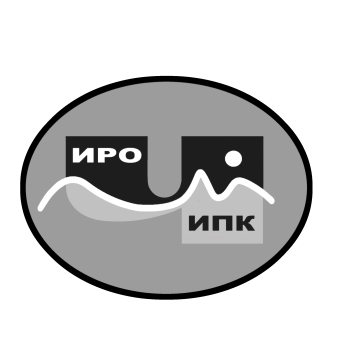 Об обучении по охране труда и проверке знаний требований охраны труда работников ГАУ ДПО ЧИРОиПКНо основании требований статьи 219 Трудового кодекса РФ, Правил обучения по охране труда и проверки знания требований охраны труда, утвержденных постановлением Правительства РФ от 24.12.2021 № 2464 «О порядке обучения по охране труда и проверки знания требований охраны труда»,ПРИКАЗЫВАЮ:1. Утвердить следующие сроки обучения по охране труда и проверки знания требований охраны труда работников государственного автономного учреждения дополнительного профессионального образования Чукотского автономного округа «Чукотский институт развития образования и повышения квалификации»: с 1 апреля 2024 г. по 30 апреля 2024 г.2. Утвердить список работников учреждения, подлежащих обучению оказания первой помощи пострадавшим, согласно приложению 1 к данному приказу.3. Утвердить список работников учреждения, подлежащих обучению по охране  труда и проверке знания требований охраны труда в специализированной организации, согласно приложению 2 к данному приказу.4. Утвердить список работников учреждения, освобожденных от обучения по охране  труда и проверки знания требований охраны труда в специализированной организации, согласно приложению 3 к данному приказу.5. Утвердить список работников учреждения, подлежащих обучению по дополнительной профессиональной программе «Инструктор-преподаватель по обучению  навыкам оказания первой помощи» в специализированной организации, согласно приложению 4 к данному приказу.6. Утвердить персональный состав комиссии по проверке знаний оказания первой помощи работников учреждения согласно приложению 5 к данному приказу.7. Заместителю директора по административно-хозяйственной деятельности Бек Ю.С. обеспечить:- в срок до 1 апреля 2024 г. заключение договора с организацией, имеющей в соответствии с Постановлением Правительства РФ от 16.12.2021 г. № 2334 «Об утверждении Правил аккредитации организаций, индивидуальных предпринимателей, оказывающих услуги в области охраны труда, и требований к организациям и индивидуальным предпринимателям, оказывающим услуги в области охраны труда» аккредитацию в области оказания услуг по обучению охране труда и проверке знаний требований охраны труда;- в срок до 15 апреля 2024 г. разработку программы обучения работников учреждения навыкам оказания первой помощи;- в срок до 30 апреля 2024 г. организацию обучения по охране труда и проверке знаний требований охраны труда работников учреждения;- в срок до 15 мая 2024 г. оформление удостоверений о проверке знаний требований охраны труда и оказания первой помощи работников учреждения.8. Документоведу Темноходенко А.А. ознакомить всех работников учреждения с данным приказом под подпись.9. Контроль за исполнением приказа оставляю за собой.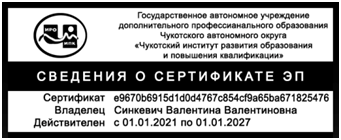 Директор                                                                                                                   В.В. СинкевичПриложение 1 к приказу 01-06/48от 21 марта 2024 г.Список работников ГАУ ДПО ЧИРОиПК, подлежащих обучению оказания первой помощи пострадавшим1.  Амирак Людмила Филипповна, дежурный по режиму.2.  Байбабаева Гульмира Закиржановна, заместитель директора по вопросам оценки качества образования и аттестации.3.  Бек Юлия Сергеевна, заместитель директора по административно-хозяйственной деятельности.4.  Боленкова Ирина Алексеевна, заместитель руководителя Ресурсного центра поддержки образования.5.  Вемруна Ирина Владиленовна, заведующий отделом методического сопровождения учреждений образования Чукотского муниципального района. 6.  Выквырагтыргыргына Лариса Сергеевна, методист Центра этнокультурного образования.7.  Дмитрик Людмила Владимировна, руководитель Ресурсного центра поддержки образования. 8.  Завражных Денис Львович, заведующий Региональным модельным центром дополнительного образования детей Чукотского автономного округа.9.  Зингер Светлана Григорьевна, методист одела методического сопровождения учреждений образования Провиденского городского округа.10.  Каант Александр Васильевич, старший специалист Ресурсного центра по поддержке некоммерческих организаций. 11.  Коваленко Марина Николаевна, методист Центра развития образования.12.  Копылова Наталья Леонидовна, методист одела методического сопровождения учреждений образования Анадырского муниципального района.13.  Кащаева Анастасия Георгиевна, юрисконсульт 2 категории.14.  Леонова Валентина Григорьевна, заместитель директора по вопросам методического сопровождения учреждений образования и культуры Чукотского автономного округа.15.  Лысенко Елена Александровна, заведующий отделом методического сопровождения учреждений образования Анадырского муниципального района.16.  Максимова Галина Гариевна, заведующий общежитием.17.  Манжиева Ольга Егоровна, дежурный по режиму.18.  Мельник Валентин Владимирович, слесарь по ремонту автомобилей.19.  Мовчан Людмила Валериевна, методист Центра оценки качества образования и аттестации.20.  Муева Наталья Викоровна, методист одела методического сопровождения учреждений образования городского округа Певек.21.  Наранов Максим Сергеевич, инженер-программист 1 категории информационно-библиотечного и издательского отдела.22.  Наутье Светлана Анатольевна, заведующий отделом методического сопровождения учреждений образования городского округа Анадырь.23.  Панарультына Надежда Михайловна, заведующий отделом методического сопровождения отдела духовно-нравственного воспитания и образования.24.  Петрушенко Сергей Сергеевич, техник-программист 1 категории информационно-библиотечного и издательского отдела.25.  Пивович Арина Игоревна, методист Центра развития образования.26.  Плюснина Ирина Сергеевна, методист Центра развития образования. 27.  Сагайдак Ирина Николаевна, заведующий информационно-библиотечным и издательским отделом.28.  Свищёва Наталья Владимировна, главный бухгалтер.29.  Смирнова Ирина Борисовна, методист одела методического сопровождения учреждений образования городского округа Анадырь.30.  Синкевич Валентина Валентиновна, директор.31.  Скорикова Оксана Александровна, методист одела методического сопровождения учреждений образования Билибинского муниципального района.32.  Степанченко Владислав Евгеньевич, методист одела методического сопровождения учреждений образования городского округа Эгвекинот.33.  Степченков Михаил Викторович, руководитель Ресурсного центра по поддержке некоммерческих организаций.34.  Тембуровская Эльвира Адольфовна, методист отдела методического сопровождения учреждений образования Чукотского муниципального района.	35.  Темноходенко Анна Александровна, документовед 2 категории.36.  Тогошиева Надежда Евгеньевна, заместитель директора по вопросам развития образования.37.  Тнескина Маргарита Николаевна, заведующий Центром этнокультурного образования.38.  Фокина Алина Юрьевна, методист одела методического сопровождения учреждений образования городского округа Певек.39.  Фирстова Светлана Викторовна, методист Центра оценки качества образования и аттестации.40.  Ханенко Надежда Алексеевна, методист одела методического сопровождения учреждений образования Провиденского городского округа. 41.  Хорькова Елена Владимировна, заведующий отделом методического сопровождения учреждений образования Билибинского муниципального района.42.  Шаповалова Людмила Витальевна, методист Центра развития образования.43.  Широков Игорь Владимирович, рабочий по комплексному обслуживанию здания.44.  Штильман Татьяна Викторовна, методист Центра непрерывного повышения профессионального мастерства. 45.  Чикунова Екатерина Валерьевна, методист отдела методического сопровождения отдела духовно-нравственного воспитания и образования.Приложение 2 к приказу 01-06/48от 21 марта 2024 г.Список работников ГАУ ДПО ЧИРОиПК,подлежащих обучению по охране  труда и проверке знания требований охраны труда в специализированной организации1.  Байбабаева Гульмира Закиржановна, заместитель директора по вопросам оценки качества образования и аттестации.2.  Бек Юлия Сергеевна, заместитель директора по административно-хозяйственной деятельности.3.  Завражных Денис Львович, заведующий Региональным модельным центром дополнительного образования детей Чукотского автономного округа.4.  Вемруна Ирина Владиленовна, заведующий отделом методического сопровождения учреждений образования Чукотского муниципального района.5.  Коваленко Марина Николаевна, методист Центра развития образования.6.  Литвинова Галина Владимировна, заведующий Центром непрерывного профессионального мастерства.7.  Леонова Валентина Григорьевна, заместитель директора по вопросам методического сопровождения учреждений образования и культуры Чукотского автономного округа.8.  Лысенко Елена Александровна, заведующий отделом методического сопровождения учреждений образования Анадырского муниципального района.9.  Максимова Галина Гариевна, заведующий общежитием.10.  Мельник Валентин Владимирович, слесарь по ремонту автомобилей.11.  Наранов Максим Сергеевич, инженер-программист 1 категории информационно-библиотечного и издательского отдела.12.  Наутье Светлана Анатольевна, заведующий отделом методического сопровождения учреждений образования городского округа Анадырь.13.  Панарультына Надежда Михайловна, заведующий отделом методического сопровождения отдела духовно-нравственного воспитания и образования.14.  Петрушенко Сергей Сергеевич, техник-программист 1 категории информационно-библиотечного и издательского отдела.15.  Сагайдак Ирина Николаевна, заведующий информационно-библиотечным и издательским отделом.16.  Свищёва Наталья Владимировна, главный бухгалтер.17.  Синкевич Валентина Валентиновна, директор.18.  Тогошиева Надежда Евгеньевна, заместитель директора по вопросам развития образования.19.  Тнескина Маргарита Николаевна, заведующий Центром этнокультурного образования.20.  Хорькова Елена Владимировна, заведующий отделом методического сопровождения учреждений образования Билибинского муниципального района.21.  Широков Игорь Владимирович, рабочий по комплексному обслуживанию здания.Приложение 3 к приказу 01-06/48от 21 марта 2024 г.Список работников ГАУ ДПО ЧИРОиПК,освобожденных от обучения по охране  труда и проверки знания требований охраны труда в специализированной организации1.  Амирак Людмила Филипповна, дежурный по режиму.2.  Боленкова Ирина Алексеевна, заместитель руководителя Ресурсного центра поддержки образования.3.  Выквырагтыргыргына Лариса Сергеевна, методист Центра этнокультурного образования.4.  Дмитрик Людмила Владимировна, руководитель Ресурсного центра поддержки образования.5.  Зингер Светлана Григорьевна, методист одела методического сопровождения учреждений образования Провиденского городского округа.6.  Каант Александр Васильевич, старший специалист Ресурсного центра по поддержке некоммерческих организаций.7.  Копылова Наталья Леонидовна, методист одела методического сопровождения учреждений образования Анадырского муниципального района.8.  Кащаева Анастасия Георгиевна, юрисконсульт 2 категории.9.  Манжиева Ольга Егоровна, дежурный по режиму.10.  Мовчан Людмила Валериевна, методист Центра оценки качества образования и аттестации.11.  Муева Наталья Викоровна, методист одела методического сопровождения учреждений образования городского округа Певек.12.  Новикова Ксения Игоревна, методист Центра непрерывного повышения профессионального мастерства.13.  Пивович Арина Игоревна, методист Центра развития образования.14.  Плюснина Ирина Сергеевна, методист одела методического сопровождения учреждений образования городского округа Эгвекинот.15.  Скорикова Оксана Александровна, методист одела методического сопровождения учреждений образования Билибинского муниципального района.16.  Смирнова Ирина Борисовна, методист одела методического сопровождения учреждений образования городского округа Анадырь.17.  Степанченко Владислав Евгеньевич, методист одела методического сопровождения учреждений образования городского округа Эгвекинот.18.  Степченков Михаил Викторович, руководитель Ресурсного центра по поддержке некоммерческих организаций.19.  Тембуровская Эльвира Адольфовна, методист одела методического сопровождения учреждений образования Чукотского муниципального района.	20.  Темноходенко Анна Александровна, документовед.21.  Фирстова Светлана Викторовна, методист Центра оценки качества образования и аттестации.22.  Фокина Алина Юрьевна, методист одела методического сопровождения учреждений образования городского округа Певек.23.  Ханенко Надежда Алексеевна, методист одела методического сопровождения учреждений образования Провиденского городского округа. 24.  Шаповалова Людмила Витальевна, методист Центра развития образования.25.  Штильман Татьяна Викторовна, методист Центра непрерывного повышения профессионального мастерства.26.  Чикунова Екатерина Валерьевна, методист отдела методического сопровождения отдела духовно-нравственного воспитания и образования.Приложение 4 к приказу 01-06/48от 21 марта 2024 г.Список работников ГАУ ДПО ЧИРОиПК, подлежащих обучению по дополнительной профессиональной программе «Инструктор-преподаватель по обучению  навыкам оказания первой помощи» в специализированной организацииЛитвинова Галина Владимировна, заведующий Центром непрерывного профессионального мастерства.Новикова Ксения Игоревна, методист дополнительного профессионального образования Центра непрерывного профессионального мастерства.Приложение 5 к приказу 01-06/48от 21 марта 2024 г.Персональный состав комиссии по проверке знаний оказания первой помощи работников ГАУ ДПО ЧИРОиПКЛитвинова Галина Владимировна, заведующий Центром непрерывного профессионального мастерства, председатель комиссии.Сагайдак Ирина Николаевна, заведующий информационно-библиотечным и издательским отделом, секретарь комиссии.Новикова Ксения Игоревна, методист дополнительного профессионального образования Центра непрерывного профессионального мастерства, член комиссии.21 марта 2024 года                                                                                                      №  01-06/48г. Анадырь